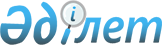 "2013-2015 жылдарға арналған Қызылжар аудандық бюджет туралы" Қызылжар аудандық мәслихаттың 2012 жылғы 20 желтоқсандағы N 10/1 шешіміне өзгерістер ензігу туралы
					
			Күшін жойған
			
			
		
					Солтүстік Қазақстан облысы Қызылжар аудандық мәслихатының 2013 жылғы 28 маусымдағы N 15/1 шешімі. Солтүстік Қазақстан облысы Әділет департаментінде 2013 жылғы 11 шілдеде N 2312 болып тіркелді. Күші жойылды (Солтүстік Қазақстан облысы Қызылжар аудандық мәслихатының 2014 жылғы 15 қаңтардағы N 9.2.1.29/08 хаты)

      Ескерту. Күші жойылды (Солтүстік Қазақстан облысы Қызылжар аудандық мәслихатының 15.01.2014 N 9.2.1.29/08 хаты)      Қазақстан Республикасының 2008 жылғы 4 желтоқсандағы Бюджет кодексінің 106 және 109-баптарына, «Қазақстан Республикасындағы жергілікті мемлекеттік басқару және өзін-өзі басқару туралы» Қазақстан Республикасының 2001 жылғы 23 қаңтардағы Заңының 6-бабына сәйкес, Солтүстік Қазақстан облысының Қызылжар аудандық мәслихаты ШЕШІМ ЕТТІ:



      1. «2013-2015 жылдарға арналған Қызылжар аудандық бюджет туралы» Солтүстік Қазақстан облысының Қызылжар аудандық мәслихаттың 2012 жылғы 20 желтоқсандағы № 10/1 шешіміне (2013 жылғы 14 қаңтардағы № 2057 Нормативтік құқықтық актілерді мемлекеттік тіркеу Тізілімінде тіркелген, 2013 жылғы 18 қаңтардағы «Қызылжар», «Маяк» газеттерінде жарияланған) келесі өзгерістер енгізілсін: 



      1-тармақ келесі редакцияда мазмұндалсын:

      «1. 1, 2 және 3 қосымшаларға сәйкес 2013-2015 жылдарға арналған аудандық бюджет бекітілсін, соның ішінде 2013 жылға келесі көлемдерде:

      1) кірістер - 3 033 427 мың теңге, соның ішінде:

      салықтық түсімдер - 429 924 мың теңге;

      салықтық емес түсімдер - 5 032 мың теңге; 

      негізгі капиталды сатудан түсетін түсімдер - 39 448 мың теңге;

      трансферттердің түсімдері - 2 559 023 мың теңге;

      2) шығындар - 3 179 649,6 мың теңге;

      3) таза бюджеттік несиелеу - 86 134 мың теңге, соның ішінде:

      бюджеттік несиелер - 90 878 мың теңге; 

      бюджеттік кредиттерді өтеу - 4 744 мың теңге;

      4) қаржы активтерімен операциялары бойынша сальдо - 0, соның ішінде:

      қаржы активтерін сатып алу - 0;

      мемлекеттің қаржы активтерін сатудан түсетін түсімдер - 0;

      5) бюджеттік дефициті - -232 356,6 мың теңге;

      6) бюджеттік дефицитін қаржыландыру - 232 356,6 мың теңге;»;



      осы шешімге 1, 2, 3-қосымшаларға сәйкес көрсетілген шешімінің 1, 4, 9-қосымшалары жаңа редакцияда мазмұндалсын (қоса беріледі).



      2. Осы шешім 2013 жылғы 1 қаңтардан бастап қолданысқа енгізіледі.      Солтүстік Қазақстан облысының

      Қызылжар аудандық мәслихат

      сессиясының төрайымы                       Г. Елубаева      Солтүстік Қазақстан облысының

      Қызылжар аудандық мәслихат хатшысы         А. Молдахметова      «КЕЛIСIЛГЕН»      «Қызылжар аудандық

      экономика және бюджеттiк

      жоспарлау бөлiмi»

      мемлекеттiк мекемесiнiң басшысы            А. Фролова

      28 маусым 2013 жылы

Аудандық мәслихаттың

2013 жылғы 28 маусымдағы

№ 15/1 шешіміне 1-қосымшаАудандық мәслихаттың

2012 жылғы 20 желтоқсандағы

№ 10/1 шешіміне 1-қосымша 2013 жылға Қызылжар ауданының бюджетi

Аудандық мәслихаттың

2013 жылғы 28 маусымдағы

№ 15/1 шешіміне 2-қосымшаАудандық мәслихаттың

2012 жылғы 20 желтоқсандағы

№ 10/1 шешіміне 4-қосымша 2013 жылға Қызылжар ауданының ауылдық (селолық) округтерiнiң бюджеттiк бағдарламаларыкестенің жалғасы 2013 жылға Қызылжар ауданының ауылдық (селолық) округтерiнiң бюджеттiк бағдарламалары кестенің жалғасы

Аудандық мәслихаттың

2013 жылғы 28 маусымдағы

№ 15/1 шешіміне 3-қосымшаАудандық мәслихаттың

2012 жылғы 20 желтоқсандағы

№ 10/1 шешіміне 9-қосымша 2013 жылдың 1 қаңтарына қалыптасқан бюджеттік қаражаттың бос қалдықтары және 2012 жылы пайдаланылмаған республикалық және облыстық бюджеттерден нысаналы трансферттерді қайтару есебінен аудандық бюджет шығыстары
					© 2012. Қазақстан Республикасы Әділет министрлігінің «Қазақстан Республикасының Заңнама және құқықтық ақпарат институты» ШЖҚ РМК
				СанатыСанатыСанатыСанатыСомасы, мың теңгеСыныбыСыныбыСыныбыСомасы, мың теңгеІшкі сыныбыІшкі сыныбыСомасы, мың теңгеАтауыСомасы, мың теңге123451) Кiрiстер3 033 4271Салықтық түсімдер429 92403Әлеуметтік салық248 5031Әлеуметтік салық 248 50304Меншiкке салынатын салықтар150 4811Мүлiкке салынатын салықтар77 4973Жер салығы14 0624Көлiк құралдарына салынатын салық56 4225Бірыңғай жер салығы2 50005Тауарларға, жұмыстарға және қызметтерге салынатын iшкi салықтар25 5692Акциздер6 4883Табиғи және басқа ресурстарды пайдаланғаны үшiн түсетiн түсiмдер9 7074Кәсiпкерлiк және кәсiби қызметтi жүргiзгенi үшiн алынатын алымдар9 37408Заңдық мәнді іс-әрекеттерді жасағаны және (немесе) оған уәкілеттігі бар мемлекеттік органдар немесе лауазымды адамдар құжаттар бергені үшін алынатын міндетті төлемдер5 3711Мемлекеттік баж5 3712Салықтық емес түсiмдер5 03201Мемлекеттік меншіктен түсетін кірістер2 4325Мемлекет меншігіндегі мүлікті жалға беруден түсетін кірістер2 3439Мемлекет меншігінен түсетін басқа да кірістер8906Басқа да салықтық емес түсiмдер2 6001Басқа да салықтық емес түсiмдер2 6003Негізгі капиталды сатудан түсетін түсімдер39 44803Жердi және материалдық емес активтердi сату39 4481Жерді сату39 2142Материалдық емес активтерді сату2344Трансферттердің түсімдері2 559 02302Мемлекеттiк басқарудың жоғары тұрған органдарынан түсетiн трансферттер2 559 0232Облыстық бюджеттен түсетiн трансферттер2 559 023Функционалдық топФункционалдық топФункционалдық топФункционалдық топСомасы, мың теңгеӘкiмшiӘкiмшiӘкiмшiСомасы, мың теңгеБағдарламаБағдарламаСомасы, мың теңгеАтауыСомасы, мың теңге123452) Шығындар3 179 649,61Жалпы сипаттағы мемлекеттiк қызметтер 305 133112Аудан (облыстық маңызы бар қала) мәслихатының аппараты16 975001Аудан (облыстық маңызы бар қала) мәслихатының қызметін қамтамасыз ету жөніндегі қызметтер12 633003Мемлекеттік органның күрделі шығыстары4 342122Аудан (облыстық маңызы бар қала) әкімінің аппараты63 580001Аудан (облыстық маңызы бар қала) әкімінің қызметін қамтамасыз ету жөніндегі қызметтер59 402003Мемлекеттік органның күрделі шығыстары4 178123Қаладағы аудан, аудандық маңызы бар қала, кент, ауыл (село), ауылдық (селолық) округ әкімінің аппараты188 340001Қаладағы аудан, аудандық маңызы бар қаланың, кент, ауыл (село), ауылдық (селолық) округ әкімінің қызметін қамтамасыз ету жөніндегі қызметтер181 140022Мемлекеттік органның күрделі шығыстары7 200452Ауданның (облыстық маңызы бар қаланың) қаржы бөлімі19 115001Ауданның (облыстық маңызы бар қаланың) бюджетін орындау және ауданның (облыстық маңызы бар қаланың) коммуналдық меншігін басқару саласындағы мемлекеттік саясатты іске асыру жөніндегі қызметтер15 315003Салық салу мақсатында мүлікті бағалауды жүргізу395011Коммуналдық меншікке түскен мүлікті есепке алу, сақтау, бағалау және сату961018Мемлекеттік органның күрделі шығыстары2 444453Ауданның (облыстық маңызы бар қаланың) экономика және бюджеттік жоспарлау бөлімі17 123001Экономикалық саясатты, мемлекеттік жоспарлау жүйесін қалыптастыру және дамыту және ауданды (облыстық маңызы бар қаланы) басқару саласындағы мемлекеттік саясатты іске асыру жөніндегі қызметтер14 223004Мемлекеттік органның күрделі шығыстары2 9002Қорғаныс11 934122Аудан (облыстық маңызы бар қала) әкімінің аппараты11 934005Жалпыға бірдей әскери міндетті атқару шеңберіндегі іс-шаралар9 465006Аудан (облыстық маңызы бар қала) ауқымындағы төтенше жағдайлардың алдын алу және жою1 953007Аудандық (қалалық) ауқымдағы дала өрттерінің, сондай-ақ мемлекеттік өртке қарсы қызмет органдары құрылмаған елдi мекендерде өрттердің алдын алу және оларды сөндіру жөніндегі іс-шаралар5163Қоғамдық тәртіп, қауіпсіздік, құқықтық, сот, қылмыстық-атқару қызметі200458Ауданның (облыстық маңызы бар қаланың) тұрғын үй-коммуналдық шаруашылығы, жолаушылар көлігі және автомобиль жолдары бөлімі200021Елдi мекендерде жол қозғалысы қауiпсiздiгін қамтамасыз ету2004Бiлiм беру2 184 544464Ауданның (облыстық маңызы бар қаланың) білім бөлімі231 476009Мектепке дейінгі тәрбие ұйымдарының қызметін қамтамасыз ету60 964040Мектепке дейінгі білім беру ұйымдарында мемлекеттік білім беру тапсырысын іске асыруға 170 512123Қаладағы аудан, аудандық маңызы бар қала, кент, ауыл (село), ауылдық (селолық) округ әкімінің аппараты2 463005Ауылдық (селолық) жерлерде балаларды мектепке дейін тегін алып баруды және кері алып келуді ұйымдастыру2 463464Ауданның (облыстық маңызы бар қаланың) білім бөлімі1 950 605003Жалпы білім беру1 840 302006Балаларға қосымша білім беру 35 389001Жергілікті деңгейде білім беру саласындағы мемлекеттік саясатты іске асыру жөніндегі қызметтер15 350005Ауданның (облыстық маңызы бар қаланың) мемлекеттік білім беру мекемелер үшін оқулықтар мен оқу-әдiстемелiк кешендерді сатып алу және жеткізу16 925012Мемлекеттік органның күрделі шығыстары329015Жетім баланы (жетім балаларды) және ата-аналарының қамқорынсыз қалған баланы (балаларды) күтіп-ұстауға асыраушыларына ай сайынғы ақшалай қаражат төлемдері13 057067Ведомстволық бағыныстағы мемлекеттік мекемелерінің және ұйымдарының күрделі шығыстары29 2536Әлеуметтiк көмек және әлеуметтiк қамсыздандыру129 991451Ауданның (облыстық маңызы бар қаланың) жұмыспен қамту және әлеуметтік бағдарламалар бөлімі129 991002Еңбекпен қамту бағдарламасы23 454004Ауылдық жерлерде тұратын денсаулық сақтау, білім беру, әлеуметтік қамтамасыз ету, мәдениет, спорт және ветеринар мамандарына отын сатып алуға Қазақстан Республикасының заңнамасына сәйкес әлеуметтік көмек көрсету754005Мемлекеттік атаулы әлеуметтік көмек 3 505007Жергілікті өкілетті органдардың шешімі бойынша мұқтаж азаматтардың жекелеген топтарына әлеуметтік көмек9 763010Үйден тәрбиеленіп оқытылатын мүгедек балаларды материалдық қамтамасыз ету1 080014Мұқтаж азаматтарға үйде әлеуметтiк көмек көрсету52 65201618 жасқа дейінгі балаларға мемлекеттік жәрдемақылар9 011017Мүгедектерді оңалту жеке бағдарламасына сәйкес, мұқтаж мүгедектерді міндетті гигиеналық құралдармен және ымдау тілі мамандарының қызмет көрсетуін, жеке көмекшілермен қамтамасыз ету4 492001Жергілікті деңгейде халық үшін әлеуметтік бағдарламаларды жұмыспен қамтуды қамтамасыз етуді іске асыру саласындағы мемлекеттік саясатты іске асыру жөніндегі қызметтер 24 377011Жәрдемақыларды және басқа да әлеуметтік төлемдерді есептеу, төлеу мен жеткізу бойынша қызметтерге ақы төлеу433021Мемлекеттік органның күрделі шығыстары4707Тұрғын үй-коммуналдық шаруашылық126 640458Ауданның (облыстық маңызы бар қаланың) тұрғын үй-коммуналдық шаруашылығы, жолаушылар көлігі және автомобиль жолдары бөлімі12 660004Азаматтардың жекелеген санаттарын тұрғын үймен қамтамасыз ету12 660467Ауданның (облыстық маңызы бар қаланың) құрылыс бөлімі24 428003Коммуналдық тұрғын үй қорының тұрғын үйін жобалау, салу және (немесе) сатып алу 3 281004Инженерлік коммуникациялық инфрақұрылымды жобалау, дамыту, жайластыру және (немесе) сатып алу 6 000072Жұмыспен қамту 2020 жол картасы шеңберінде тұрғын жай салу және (немесе) сатып алу және инженерлік коммуникациялық инфрақұрылымдарды дамыту және (немесе) сатып алу15 147123Қаладағы аудан, аудандық маңызы бар қала, кент, ауыл (село), ауылдық (селолық) округ әкімінің аппараты2 671014Елді мекендерді сумен жабдықтауды ұйымдастыру2 671458Ауданның (облыстық маңызы бар қаланың) тұрғын үй-коммуналдық шаруашылығы, жолаушылар көлігі және автомобиль жолдары бөлімі56 192028Коммуналдық шаруашылықты дамыту56 192123Қаладағы аудан, аудандық маңызы бар қала, кент, ауыл (село), ауылдық (селолық) округ әкімінің аппараты26 092008Елді мекендерде көшелерді жарықтандыру22 192009Елді мекендердің санитариясын қамтамасыз ету1 500011Елді мекендерді абаттандыру мен көгалдандыру2 400458Ауданның (облыстық маңызы бар қаланың) тұрғын үй-коммуналдық шаруашылығы, жолаушылар көлігі және автомобиль жолдары бөлімі2 097015Елдi мекендердегі көшелердi жарықтандыру610016Елдi мекендердiң санитариясын қамтамасыз ету299017Жерлеу орындарын күтiп-ұстау және туысы жоқтарды жерлеу188018Елдi мекендердi абаттандыру және көгалдандыру1 000467Ауданның (облыстық маңызы бар қаланың) құрылыс бөлімі2 500007Қаланы және елді мекендерді көркейтуді дамыту2 5008Мәдениет, спорт, туризм және ақпараттық кеңістiк126 866123Қаладағы аудан, аудандық маңызы бар қала, кент, ауыл (село), ауылдық (селолық) округ әкімінің аппараты35 648006Жергілікті деңгейде мәдени-демалыс жұмыстарын қолдау35 648455Ауданның (облыстық маңызы бар қаланың) мәдениет және тілдерді дамыту бөлімі21 467003Мәдени-демалыс жұмысын қолдау21 467465Ауданның (облыстық маңызы бар қаланың) дене шынықтыру және спорт бөлімі4 946006Аудандық (облыстық маңызы бар қалалық) деңгейде спорттық жарыстар өткiзу1 152007Әртүрлi спорт түрлерi бойынша аудан (облыстық маңызы бар қала) құрама командаларының мүшелерiн дайындау және олардың облыстық спорт жарыстарына қатысуы3 794455Ауданның (облыстық маңызы бар қаланың) мәдениет және тілдерді дамыту бөлімі28 532006Аудандық (қалалық) кiтапханалардың жұмыс iстеуi24 846007Мемлекеттік тілді және Қазақстан халықтарының басқа да тілдерін дамыту3 686456Ауданның (облыстық маңызы бар қаланың) ішкі саясат бөлімі10 300002Газеттер мен журналдар арқылы мемлекеттік ақпараттық саясат жүргізу жөніндегі қызметтер10 300455Ауданның (облыстық маңызы бар қаланың) мәдениет және тілдерді дамыту бөлімі12 072001Жергілікті деңгейде тілдерді және мәдениетті дамыту саласындағы мемлекеттік саясатты іске асыру жөніндегі қызметтер7 965010Мемлекеттік органның күрделі шығыстары2 412032Ведомстволық бағыныстағы мемлекеттік мекемелерінің және ұйымдарының күрделі шығыстары1 695456Ауданның (облыстық маңызы бар қаланың) ішкі саясат бөлімі7 460001Жергілікті деңгейде ақпарат, мемлекеттілікті нығайту және азаматтардың әлеуметтік сенімділігін қалыптастыру саласында мемлекеттік саясатты іске асыру жөніндегі қызметтер6 978003Жастар саясаты саласындағы өңірлік бағдарламаларды iске асыру200006Мемлекеттік органның күрделі шығыстары282465Ауданның (облыстық маңызы бар қаланың) дене шынықтыру және спорт бөлімі6 441001Жергілікті деңгейде дене шынықтыру және спорт саласындағы мемлекеттік саясатты іске асыру жөніндегі қызметтер6 168004Мемлекеттік органның күрделі шығыстары27310Ауыл, су, орман, балық шаруашылығы, ерекше қорғалатын табиғи аумақтар, қоршаған ортаны және жануарлар дүниесін қорғау, жер қатынастары101 517474Ауданның (облыстық маңызы бар қаланың) ауыл шаруашылығы және ветеринария бөлімі37 083001Жергілікті деңгейде ауыл шаруашылығы және ветеринария саласындағы мемлекеттік саясатты іске асыру жөніндегі қызметтер20 017003Мемлекеттік органның күрделі шығыстары320006Ауру жануарларды санитарлық союды ұйымдастыру140007Қаңғыбас иттер мен мысықтарды аулауды және жоюды ұйымдастыру1 072012Ауыл шаруашылығы жануарларын бірдейлендіру жөніндегі іс-шараларды жүргізу 2 201099Мамандардың әлеуметтік көмек көрсетуі жөніндегі шараларды іске асыру13 333463Ауданның (облыстық маңызы бар қаланың) жер қатынастары бөлімі13 900001Аудан (облыстық маңызы бар қала) аумағында жер қатынастарын реттеу саласындағы мемлекеттік саясатты іске асыру жөніндегі қызметтер10 726003Елдi мекендердi жер-шаруашылық орналастыру616006Аудандық маңызы бар қалалардың, кенттердiң, ауылдардың (селолардың), ауылдық (селолық) округтердiң шекарасын белгiлеу кезiнде жүргiзiлетiн жерге орналастыру376007Мемлекеттік органның күрделі шығыстары2 182474Ауданның (облыстық маңызы бар қаланың) ауыл шаруашылығы және ветеринария бөлімі50 534013Эпизоотияға қарсы іс-шаралар жүргізу50 53411Өнеркәсіп, сәулет, қала құрылысы және құрылыс қызметі14 983467Ауданның (облыстық маңызы бар қаланың) құрылыс бөлімі14 983001Жергілікті деңгейде құрылыс саласындағы мемлекеттік саясатты іске асыру жөніндегі қызметтер12 701017Мемлекеттік органның күрделі шығыстары2 28212Көлiк және коммуникация11 876,8123Қаладағы аудан, аудандық маңызы бар қала, кент, ауыл (село), ауылдық (селолық) округ әкімінің аппараты4 476,8013Аудандық маңызы бар қалаларда, кенттерде, ауылдарда (селоларда), ауылдық (селолық) округтерде автомобиль жолдарының жұмыс істеуін қамтамасыз ету4 476,8458Ауданның (облыстық маңызы бар қаланың) тұрғын үй-коммуналдық шаруашылығы, жолаушылар көлігі және автомобиль жолдары бөлімі7 400023Автомобиль жолдарының жұмыс істеуін қамтамасыз ету7 000037Әлеуметтік маңызы бар қалалық (ауылдық), қала маңындағы және ауданішілік қатынастар бойынша жолаушылар тасымалдарын субсидиялау 40013Басқалар153 463,4469Ауданның (облыстық маңызы бар қаланың) кәсіпкерлік бөлімі5 953001Жергілікті деңгейде кәсіпкерлік пен өнеркәсіпті дамыту саласындағы мемлекеттік саясатты іске асыру жөніндегі қызметтер5 671004Мемлекеттік органның күрделі шығыстары282123Қаладағы аудан, аудандық маңызы бар қала, кент, ауыл (село), ауылдық (селолық) округ әкімінің аппараты35 080040«Өңірлерді дамыту» Бағдарламасы шеңберінде өңірлерді экономикалық дамытуға жәрдемдесу бойынша шараларды іске іске асыру35 080452Ауданның (облыстық маңызы бар қаланың) қаржы бөлімі500012Ауданның (облыстық маңызы бар қаланың) жергілікті атқарушы органының резерві 500458Ауданның (облыстық маңызы бар қаланың) тұрғын үй-коммуналдық шаруашылығы, жолаушылар көлігі және автомобиль жолдары бөлімі111 930,4001Жергілікті деңгейде тұрғын үй-коммуналдық шаруашылығы, жолаушылар көлігі және автомобиль жолдары саласындағы мемлекеттік саясатты іске асыру жөніндегі қызметтер8 022013Мемлекеттік органның күрделі шығыстары282043«Өңірлерді дамыту» бағдарламасы шеңберінде инженерлік инфрақұрылымын дамыту103 626,415Трансферттер12 501,4452Ауданның (облыстық маңызы бар қаланың) қаржы бөлімі12 501,4006Нысаналы пайдаланылмаған (толық пайдаланылмаған) трансферттерді қайтару10 370,4024Мемлекеттік органдардың функцияларын мемлекеттік басқарудың төмен тұрған деңгейлерінен жоғарғы деңгейлерге беруге байланысты жоғары тұрған бюджеттерге берілетін ағымдағы нысаналы трансферттер2 1313) Таза бюджеттік несиелеу86 134,0Бюджеттік несиелер90 878,010Ауыл, су, орман, балық шаруашылығы, ерекше қорғалатын табиғи аумақтар, қоршаған ортаны және жануарлар дүниесін қорғау, жер қатынастары90 878,0474Ауданның (облыстық маңызы бар қаланың) ауыл шаруашылығы және ветеринария бөлімі90 878,0009Мамандарды әлеуметтік қолдау шараларын іске асыруға берілетін бюджеттік кредиттер90 878,05Бюджеттік кредиттерді өтеу4 744,001Бюджеттік кредиттерді өтеу4 744,01Мемлекеттік бюджеттен берілген бюджеттік кредиттерді өтеу4 744,04) Қаржы активтерімен операциялары бойынша сальдо0Қаржы активтерінің сатып алу06Мемлекеттің қаржы активтерін сатудан түсетін түсімдер5) Бюджеттік дефициті (профициті)-232 356,66) Бюджеттік дефицитін (профицитті қолдануы) қаржыландыру232 356,67Қарыздар түсімі90 878,001Мемлекеттік ішкі қарыздар 90 878,02Қарыз алу келісім-шарттары90 878,016Қарыздарды өтеу4 744,0452Ауданның (облыстық маңызы бар қаланың) қаржы бөлімі4 744,0008Жергілікті атқарушы органның жоғары тұрған бюджет алдындағы борышын өтеу4 744,08Бюджет қаражаттарының пайдаланылатын қалдықтары146 222,601Бюджет қаражаты қалдықтары146 222,61Бюджет қаражатының бос қалдықтары146 222,6Бюджет қаражатының бос қалдықтары146 222,6Функционалдық топФункционалдық топФункционалдық топФункционалдық топБарлығыӘкiмшiӘкiмшiӘкiмшiБарлығыБағдарламаБағдарламаБарлығыАтауыБарлығы12345Барлығы154 320,81Жалпы сипаттағы мемлекеттiк қызметтер93 502123Қаладағы аудан, аудандық маңызы бар қала, кент, ауыл (село), ауылдық (селолық) округ әкімінің аппараты93 502001Қаладағы аудан, аудандық маңызы бар қаланың, кент, ауыл (село), ауылдық (селолық) округ әкімінің қызметін қамтамасыз ету жөніндегі қызметтер91 145022Мемлекеттік органдардың күрделі шығыстары2 3574Бiлiм беру1 416123Қаладағы аудан, аудандық маңызы бар қала, кент, ауыл (село), ауылдық (селолық) округ әкімінің аппараты1 416005Ауылдық (селолық) жерлерде балаларды мектепке дейін тегін алып баруды және кері алып келуді ұйымдастыру1 4167Тұрғын үй-коммуналдық шаруашылық22 437123Қаладағы аудан, аудандық маңызы бар қала, кент, ауыл (село), ауылдық (селолық) округ әкімінің аппараты22 437014Елді мекендерді сумен жабдықтауды ұйымдастыру2 671008Елді мекендерде көшелерді жарықтандыру17 066009Елді мекендердің санитариясын қамтамасыз ету1 500011Елді мекендерді абаттандыру мен көгалдандыру1 2008Мәдениет, спорт, туризм және ақпараттық кеңістiк14 349123Қаладағы аудан, аудандық маңызы бар қала, кент, ауыл (село), ауылдық (селолық) округ әкімінің аппараты14 349006Жергілікті деңгейде мәдени-демалыс жұмыстарын қолдау14 34912Көлiк және коммуникация4476,8123Қаладағы аудан, аудандық маңызы бар қала, кент, ауыл (село), ауылдық (селолық) округ әкімінің аппараты4476,8013Аудандық маңызы бар қалаларда, кенттерде, ауылдарда (селоларда), ауылдық (селолық) округтерде автомобиль жолдарының жұмыс істеуін қамтамасыз ету4476,813Өзгелер18140123Қаладағы аудан, аудандық маңызы бар қала, кент, ауыл (село), ауылдық (селолық) округ әкімінің аппараты18140040«Өңірлерді дамыту» Бағдарламасы шеңберінде өңірлерді экономикалық дамытуға жәрдемдесу бойынша шараларды іске іске асыру18140соның iшiндесоның iшiндесоның iшiндесоның iшiндесоның iшiндесоның iшiндесоның iшiндесоның iшiндесоның iшiндесоның iшiндеАрхан-

гелкаАсано-

воБере-

зовоБескөлБугро-

воеВагу-

линоВино-

градо-

воДолма-

товоКуйбы-

шевоҚызыл-

жар11 83711 61313 03333 982,811 63514 74611 36214 68118 71412 7178 0489 48710 47212 2029 3217 9928 2949 1819 9688 5378 0489 48710 47212 2029 3217 9928 2949 1819 9688 5377 8189 25710 17211 9019 1717 6408 1448 8619 7948 387230230300301150352150320174150000720000006960007200000069672069684943286713 6906201 7041 3741 34273082984943286713 6906201 7041 3741 34273082999271896172931274712 0705005925362616107091 5001201201201201201201201201201201 24600003 35602 4646 3229611 24600003 35602 4646 3229611 2463 3562 4646 3229610004476,80000000004476,80000004476,8169416941694289416941694169416941694169416941694169428941694169416941694169416941694169416942894169416941694169416941694Функционалдық топФункционалдық топФункционалдық топФункционалдық топБарлығыӘкiмшiӘкiмшiӘкiмшiБарлығыБағдарламаБағдарламаБарлығыАтауыБарлығы12345Барлығы140 4501Жалпы сипаттағы мемлекеттiк қызметтер 94 838123Қаладағы аудан, аудандық маңызы бар қала, кент, ауыл (село), ауылдық (селолық) округ әкімінің аппараты94 838001Қаладағы аудан, аудандық маңызы бар қаланың, кент, ауыл (село), ауылдық (селолық) округ әкімінің қызметін қамтамасыз ету жөніндегі қызметтер89 995022Мемлекеттік органдардың күрделі шығыстары4 8434Бiлiм беру1 047123Қаладағы аудан, аудандық маңызы бар қала, кент, ауыл (село), ауылдық (селолық) округ әкімінің аппараты1 047005Ауылдық (селолық) жерлерде балаларды мектепке дейін тегін алып баруды және кері алып келуді ұйымдастыру1 0477Тұрғын үй-коммуналдық шаруашылық6 326123Қаладағы аудан, аудандық маңызы бар қала, кент, ауыл (село), ауылдық (селолық) округ әкімінің аппараты6 326014Елді мекендерді сумен жабдықтауды ұйымдастыру0008Елді мекендерде көшелерді жарықтандыру5 126009Елді мекендердің санитариясын қамтамасыз ету0011Елді мекендерді абаттандыру мен көгалдандыру1 2008Мәдениет, спорт, туризм және ақпараттық кеңістiк21 299123Қаладағы аудан, аудандық маңызы бар қала, кент, ауыл (село), ауылдық (селолық) округ әкімінің аппараты21 299006Жергілікті деңгейде мәдени-демалыс жұмыстарын қолдау21 29912Көлiк және коммуникация0123Қаладағы аудан, аудандық маңызы бар қала, кент, ауыл (село), ауылдық (селолық) округ әкімінің аппараты0013Аудандық маңызы бар қалаларда, кенттерде, ауылдарда (селоларда), ауылдық (селолық) округтерде автомобиль жолдарының жұмыс істеуін қамтамасыз ету013Өзгелер16940123Қаладағы аудан, аудандық маңызы бар қала, кент, ауыл (село), ауылдық (селолық) округ әкімінің аппараты16940040«Өңірлерді дамыту» Бағдарламасы шеңберінде өңірлерді экономикалық дамытуға жәрдемдесу бойынша шараларды іске іске асыру16940соның iшiндесоның iшiндесоның iшiндесоның iшiндесоның iшiндесоның iшiндесоның iшiндесоның iшiндесоның iшiндесоның iшiндеЛеснойНало-

биноНово-

ни-

кольскПетер-

фельдПри-

бреж-

ноеРас-

светРо-

щинскСвет-

ло-

польскСоко-

ловкаЯкорь15 23712 00115 27313 70112 09812 99316 05210 11018 85214 1338 3409 72510 30610 4659 56010 1389 4457 82711 5067 5268 3409 72510 30610 4659 56010 1389 4457 82711 5067 5268 1909 4958 1409 7959 3309 8929 1357 61311 0617 3441502302 16667023024631021444518200070833900000000708339000007083396745824588345057366605896596296745824588345057366605896596295544623387143856165404695395091201201201201201201201201201204 52902 815004254 25304 9934 2844 52902 815004254 25304 9934 2844 5292 8154254 2534 9934 28400000000000000000000169416941694169416941694169416941694169416941694169416941694169416941694169416941694169416941694169416941694169416941694Кірісті көбейту:мың теңгеКірісті көбейту:мың теңгеКірісті көбейту:мың теңгеКірісті көбейту:мың теңгеКірісті көбейту:мың теңгеКірісті көбейту:мың теңгеСанатыКлассКіші

кла-

ссЕрек-

шелі-

гіАтауыСома8Бюджет қаражаттарының пайдаланылатын қалдықтары146 222,601Бюджет қаражаты қалдықтары146 222,61Бюджет қаражатының бос қалдықтары146 222,601Бюджет қаражатының бос қалдықтары146 222,6Барлығы:Барлығы:Барлығы:Барлығы:146 222,6Шығынды көбейту:мың теңгеШығынды көбейту:мың теңгеШығынды көбейту:мың теңгеШығынды көбейту:мың теңгеШығынды көбейту:мың теңгеШығынды көбейту:мың теңгеФунк-

цио-

налдық

топӘкім-

шіБағ-

дар-

ламаКіші

бағ-

дар-

ламаАтауыСома1112Аудан (облыстық маңызы бар қала) мәслихатының аппараты550001Аудан (облыстық маңызы бар қала) мәслихатының қызметін қамтамасыз ету жөніндегі қызметтер400003Мемлекеттік органның күрделі шығыстары150122Аудан (облыстық маңызы бар қала) әкімінің аппараты196001Аудан (облыстық маңызы бар қала) әкімінің қызметін қамтамасыз ету жөніндегі қызметтер196123Қаладағы аудан, аудандық маңызы бар қала, кент, ауыл (село), ауылдық (селолық) округ әкімінің аппараты1 704001Қаладағы аудан, аудандық маңызы бар қаланың, кент, ауыл (село), ауылдық (селолық) округ әкімінің қызметін қамтамасыз ету жөніндегі қызметтер100022Мемлекеттік органның күрделі шығыстары1 6042122Аудан (облыстық маңызы бар қала) әкімінің аппараты1 500006Аудан (облыстық маңызы бар қала) ауқымындағы төтенше жағдайлардың алдын алу және оларды жою1 5007467Ауданның (облыстық маңызы бар қаланың) құрылыс бөлімі12 147072Жұмыспен қамту 2020 жол картасы шеңберінде тұрғын жай салу және (немесе) сатып алу және инженерлік коммуникациялық инфрақұрылымдарды дамыту және (немесе) сатып алу12 147015Жергілікті бюджет қаражаты есебінен12 147458Ауданның (облыстық маңызы бар қаланың) тұрғын үй-коммуналдық шаруашылығы, жолаушылар көлігі және автомобиль жолдары бөлімі4 900028Коммуналдық шаруашылығын дамыту4 900015Жергілікті бюджет қаражаты есебінен4 900123Қаладағы аудан, аудандық маңызы бар қала, кент, ауыл (село), ауылдық (селолық) округ әкімінің аппараты4 252008Елді мекендерде көшелерді жарықтандыру4 2528455Ауданның (облыстық маңызы бар қаланың) мәдениет және тілдерді дамыту бөлімі600003Мәдени-демалыс жұмысын қолдау600456Ауданның (облыстық маңызы бар қаланың) ішкі саясат бөлімі900001Жергілікті деңгейде ақпарат, мемлекеттілікті нығайту және азаматтардың әлеуметтік сенімділігін қалыптастыру саласында мемлекеттік саясатты іске асыру жөніндегі қызметтер90012123Қаладағы аудан, аудандық маңызы бар қала, кент, ауыл (село), ауылдық (селолық) округ әкімінің аппараты2 476,8013Аудандық маңызы бар қалаларда, кенттерде, ауылдарда (селоларда), ауылдық (селолық) округтерде автомобиль жолдарының жұмыс істеуін қамтамасыз ету2 476,8458Ауданның (облыстық маңызы бар қаланың) тұрғын үй-коммуналдық шаруашылығы, жолаушылар көлігі және автомобиль жолдары бөлімі3 000023Автомобиль жолдарының жұмыс істеуін қамтамасыз ету3 00013458Ауданның (облыстық маңызы бар қаланың) тұрғын үй-коммуналдық шаруашылығы, жолаушылар көлігі және автомобиль жолдары бөлімі103 626,4043«Өңірлерді дамыту» бағдарламасы шеңберінде инженерлік инфрақұрылымын дамыту103 626,4015Жергілікті бюджет қаражаты есебінен103 626,415452Ауданның (облыстық маңызы бар қаланың) қаржы бөлімі10 370,4006Нысаналы пайдаланылмаған (толық пайдаланылмаған) трансферттерді қайтару10 370,4Барлығы:Барлығы:Барлығы:Барлығы:146 222,6